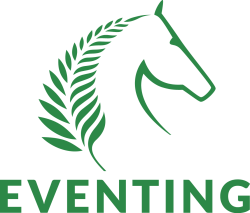 Eventing Senior Rider Application FormOceania 2022The 2022 Senior Rider Oceania Teams Championship will be held at the Melbourne International Three Day Event, 9-13th June in Werribee at CCI4*-L Level.Eligibility;An athlete can compete as a senior rider from the beginning of the year in which they reach the age of 18.The Senior Oceania is contested at CCI4*-L level and the following minimum eligibility requirements are needed to be eligible for the team;Uncategorised, D or C Athletes (2 x CCI3*-L and 1 x CCI4*-S) or (1 x CCI3*-L and 2 x CCI4*-S)B or A Athletes 1 x CCI3*-L (horse only)I would like to be considered for selection into the 2022 Senior Rider Oceania Team.I have the following MERs which make me currently eligible for selection;Planned CCI-S/L Events in Autumn 2022 Season which are part of your Oceania Campaign;Send your application to eventing@nzequestrian.org.nz 7 March 2022Riders are encouraged to read the Selection Criteria prior to submitting an application.In submitting an expression of interest, you acknowledge you are aware that this is a self-funded teams event. While costs are still to be confirmed it is estimated to be in the vicinity of $15,000-$20,000 per combination.NAME:MEMBERSHIP #:ADDRESS:PHONE NO#:MOBILE NO#:      EMAIL:HORSE(S):MER:MER:EVENT:EVENT:EVENT:EVENT: